This set of screenshots tracks the Non-Pro Forma Assignment of Construction Permit or License Application flow in LMS.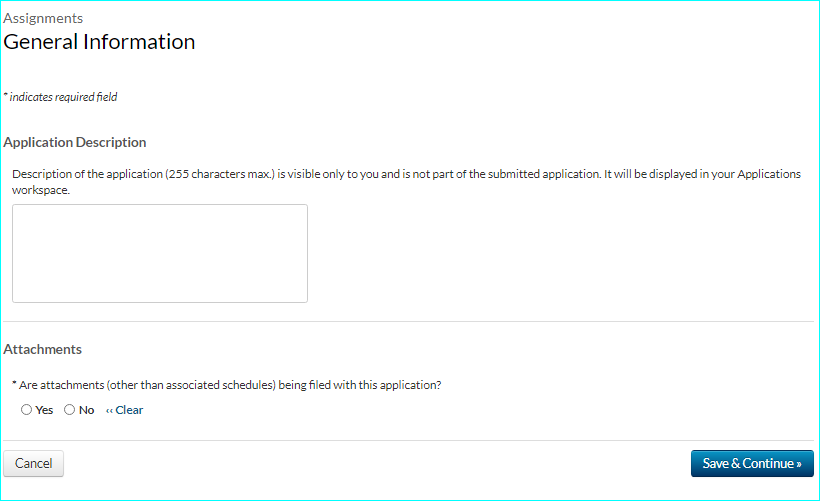 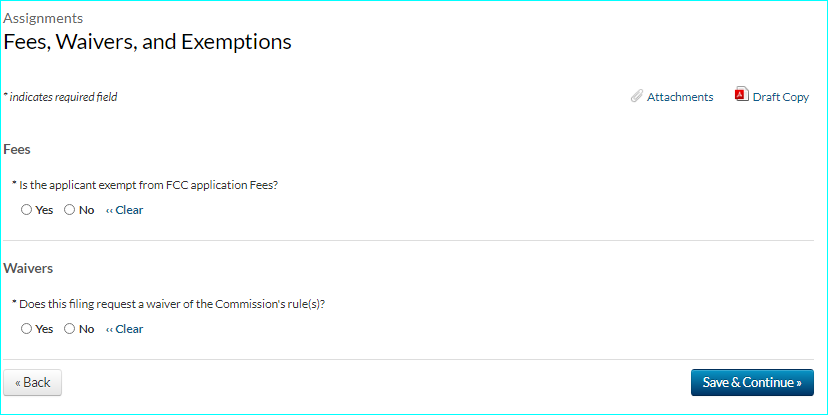 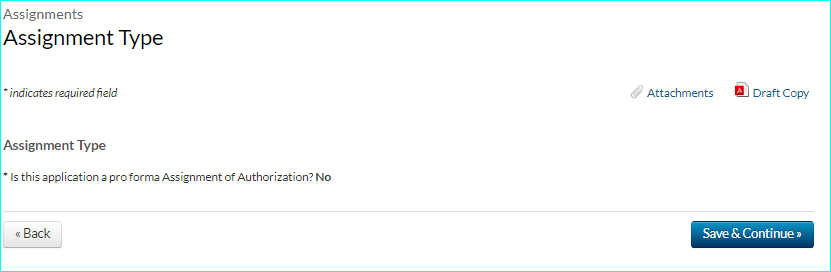 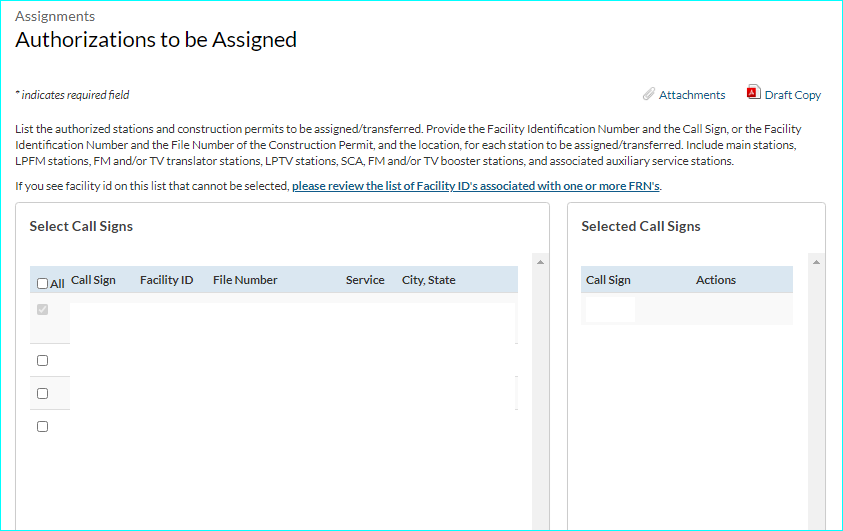 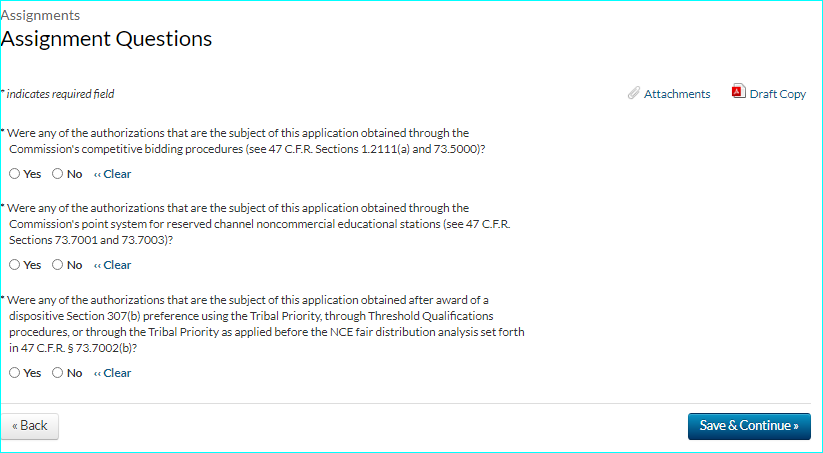 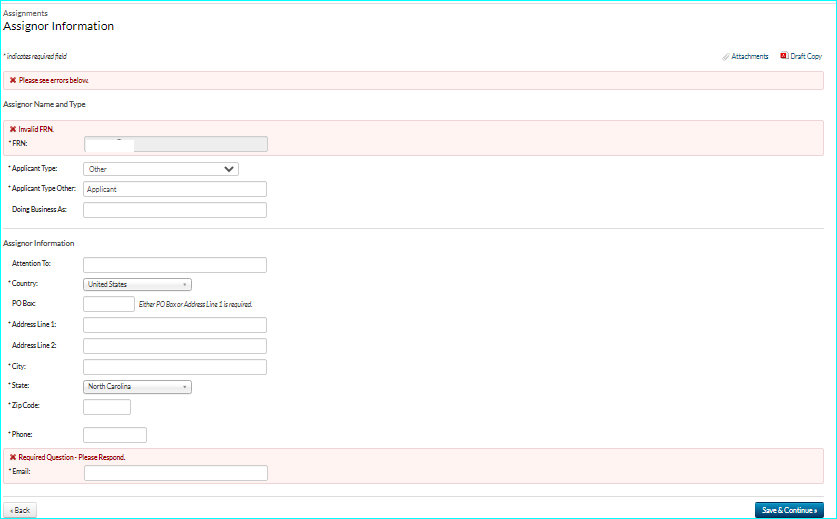 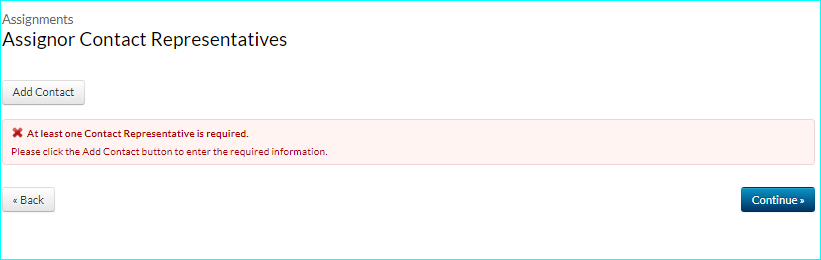 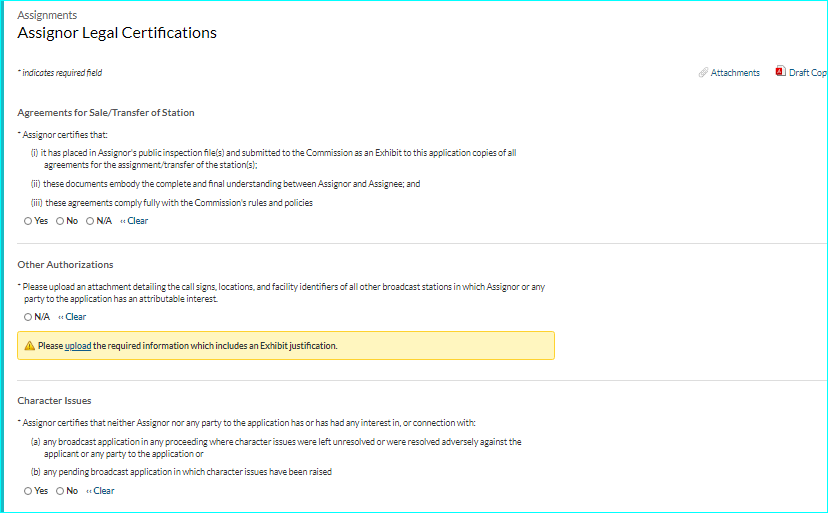 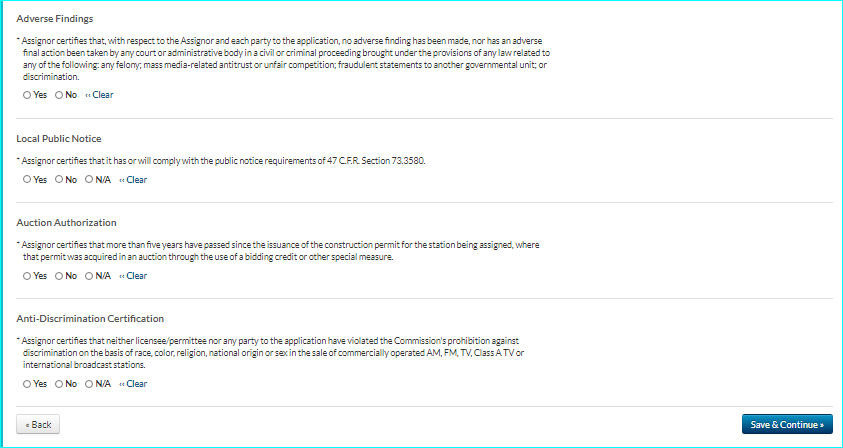 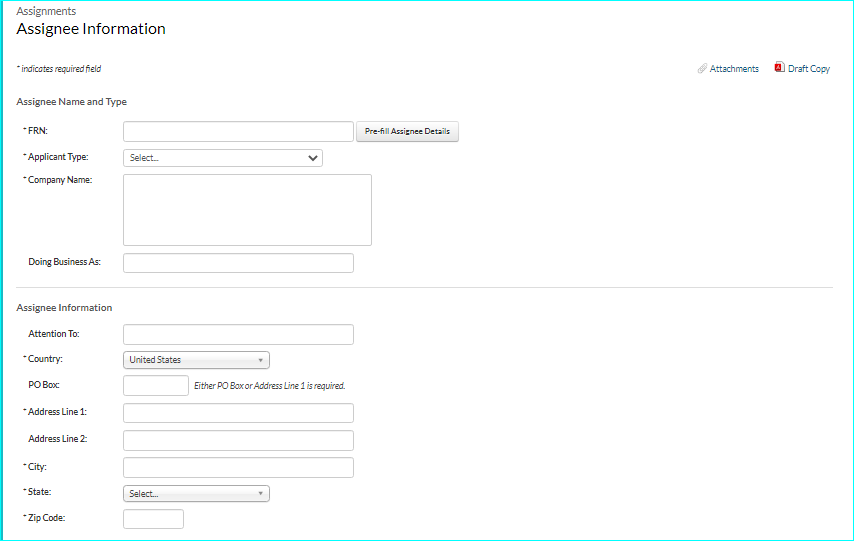 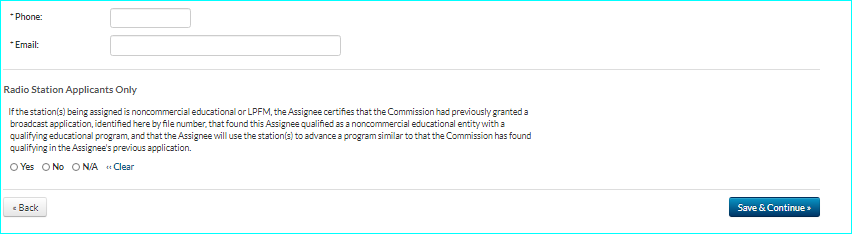 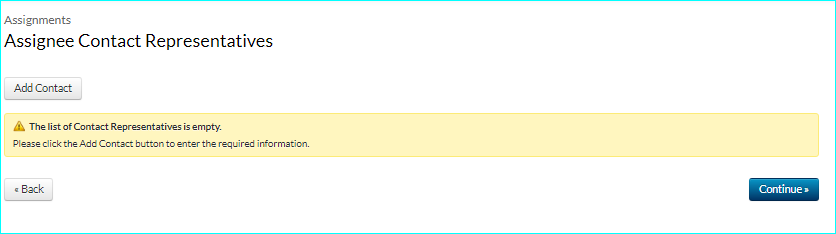 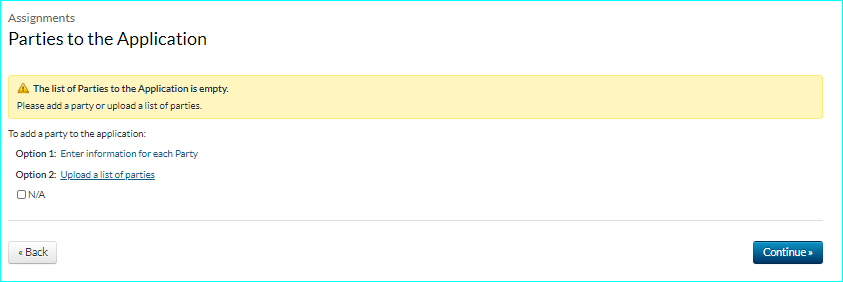 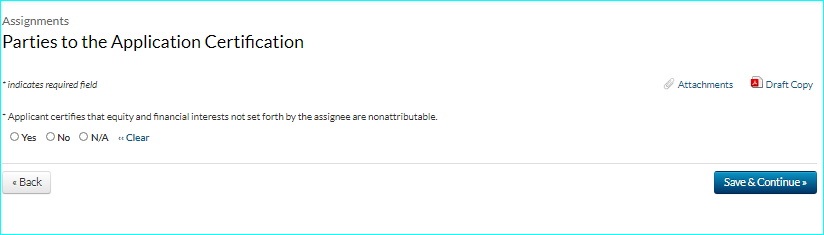 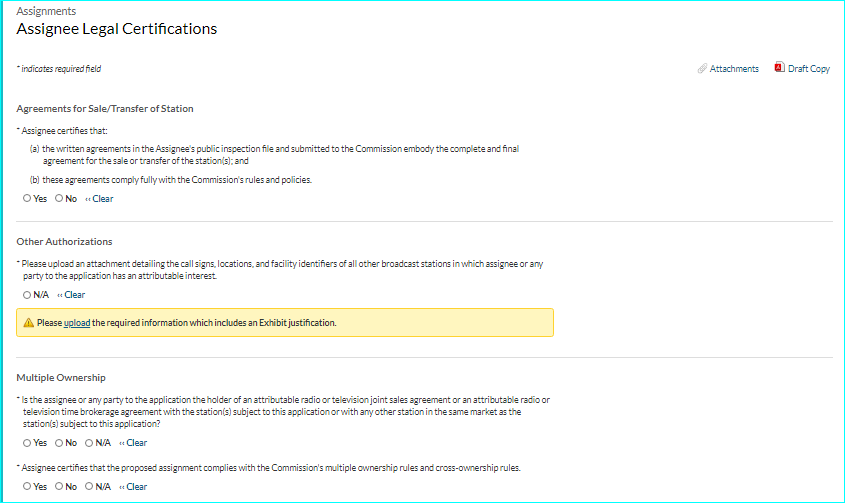 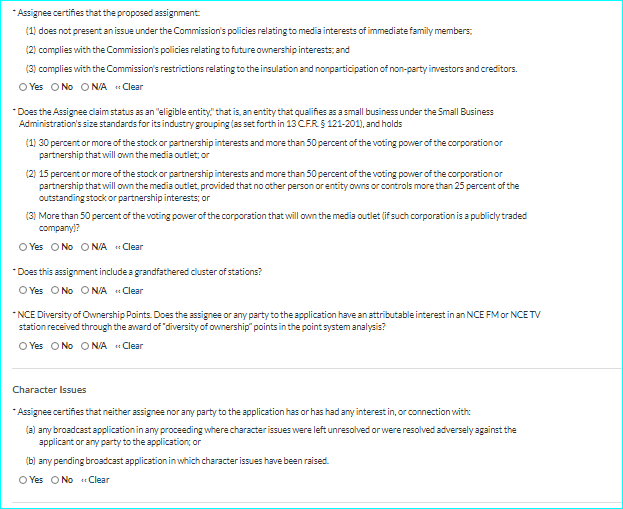 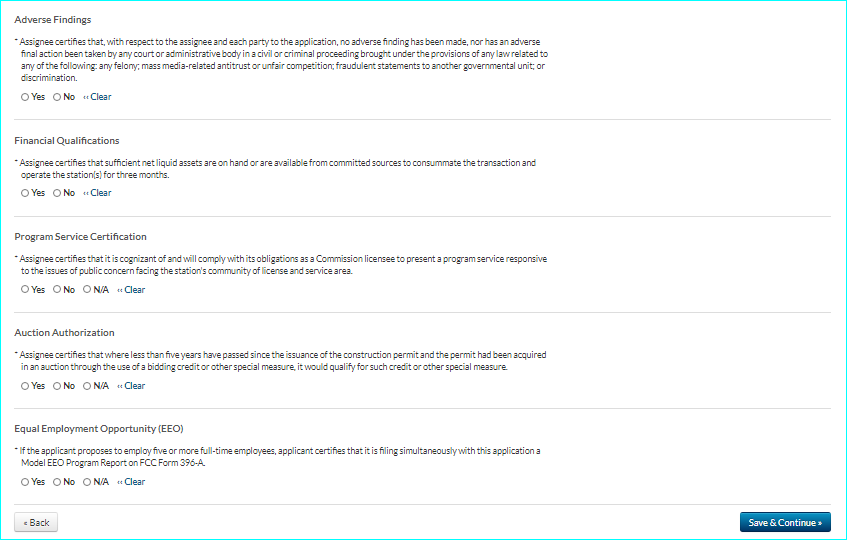 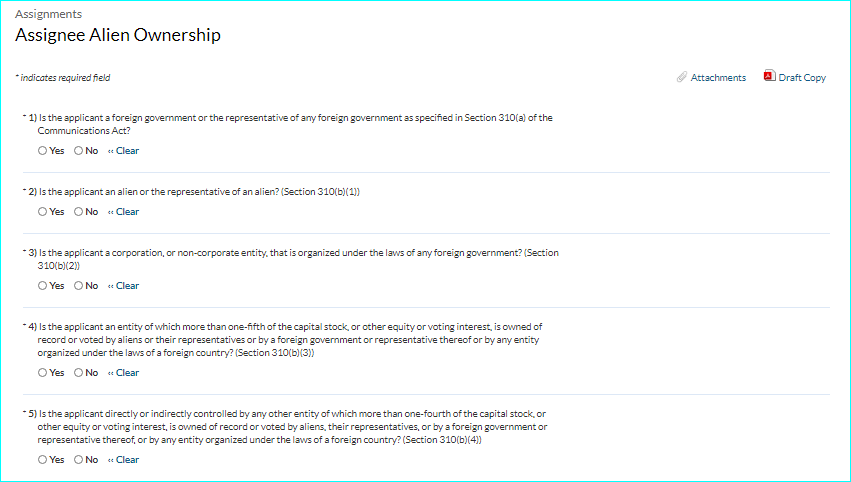 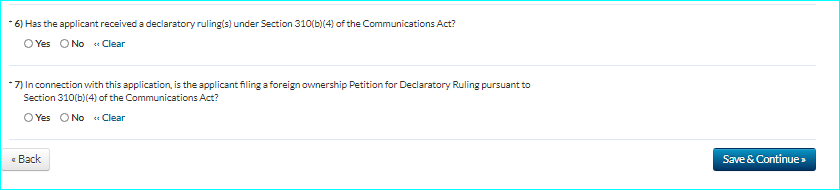 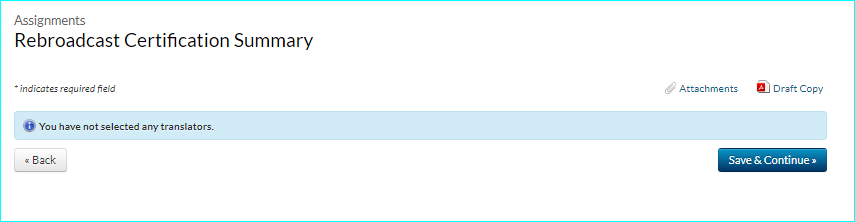 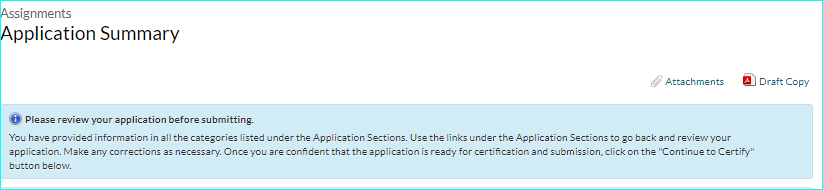 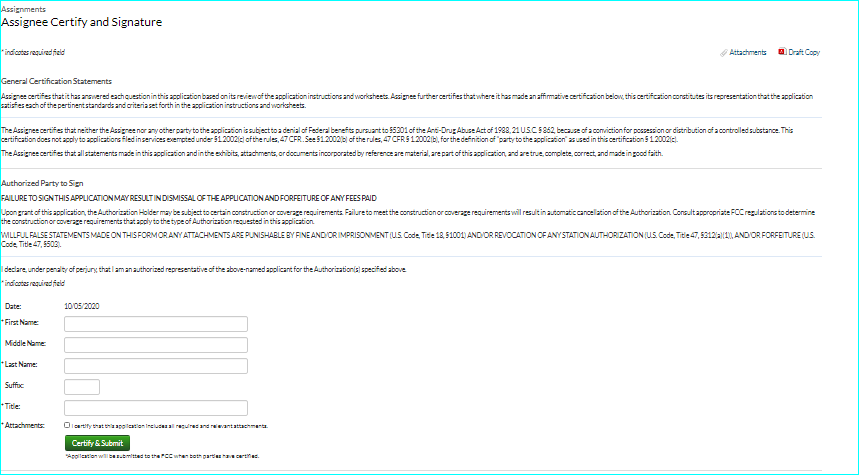 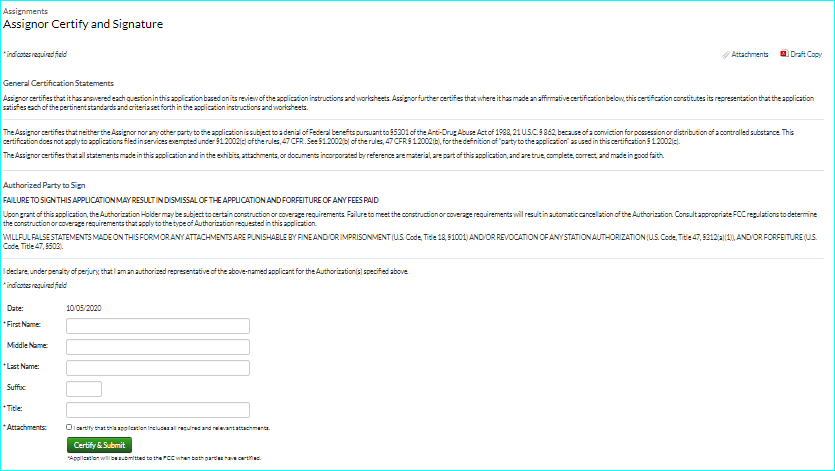 